31.07.2018, в 10:00 часов утра на стадионе прошли финальные игры среди победителей поселенческих этапов Первенства района по мини футболу среди дворовых команд, Встретились, действительно, лучшие команды из Шерьинского, Чайковского сельских поселений. Новоильинского, Нытвенского городских поселений. Игра была напряженной, но интересной. Наша команда "9 округ" стала ВТОРОЙ.Поздравляем ребят! МОЛОДЦЫ!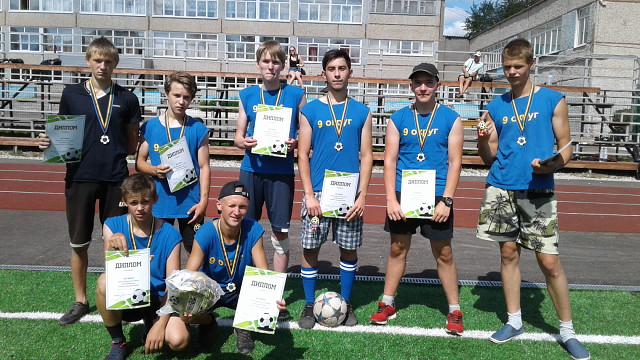 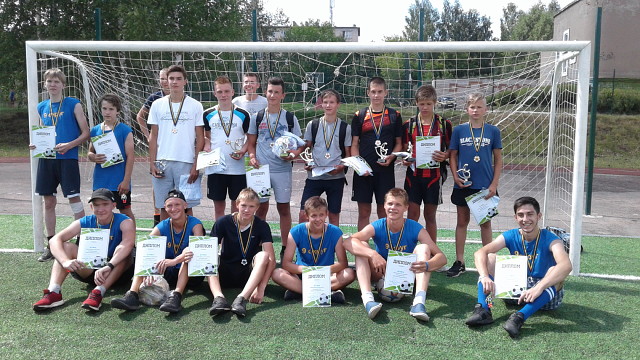 